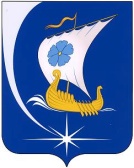 Администрация Пучежского муниципального районаИвановской областиП О С Т А Н О В Л Е Н И Е       от   24.12.2020                                                                                                  № 505-пг. ПучежО внесении изменений в постановление администрации Пучежского муниципального района от 12.08.2015г. № 318-п           В соответствии с Земельным Кодексом Российской Федерации от 25.10.2001г. № 136-ФЗ (в действующей редакции), Законом Ивановской области от 31.12.2002г.  № 111-ОЗ «О бесплатном предоставлении земельных участков в собственность      гражданам Российской Федерации»п о с т а н о в л я ю : Внести в постановление администрации Пучежского муниципального района от 12.08.2015г № 318-п «Об утверждении перечня земельных участков, предназначенных для бесплатного предоставления гражданам в собственность» следующие изменения: 1.1. Исключить из Перечня земельных участков, предназначенных для бесплатного предоставления гражданам в собственность, следующие участки:Ивановская область, г.Пучеж, ул.Матросова, земельный участок № 6 кадастровый номер 37:14:010302:319, площадью 900 кв.м., разрешенное использование – индивидуальное жилищное строительство;Ивановская область, г.Пучеж, ул.Матросова, земельный участок № 18, кадастровый номер 37:14:010302:311, площадью 1426 кв.м., разрешенное использование – индивидуальное жилищное строительство;Ивановская область, г.Пучеж, ул.Матросова, земельный участок № 26, кадастровый номер 37:14:010302:340, площадью 900 кв.м., разрешенное использование – индивидуальное жилищное строительство;Ивановская область, г.Пучеж, ул.Матросова, земельный участок № 27, кадастровый номер 37:14:010304:342, площадью 900 кв.м., разрешенное использование – индивидуальное жилищное строительство;Ивановская область, г.Пучеж, ул.Матросова, земельный участок № 31, кадастровый номер 37:14:010302:338, площадью 900 кв.м., разрешенное использование – индивидуальное жилищное строительство;1.2  Включить в перечень земельных участков, предназначенных для бесплатного    предоставления гражданам в собственность, следующие участки:Ивановская область, Пучежский район, д. Затеиха, в районе ул. Ивановская, земельный участок с  кадастровым номером 37:14:030207:1136, площадью 1478 кв.м., разрешенное использование – индивидуальное жилищное строительство;Ивановская область, г.Пучеж, д. Затеиха, в районе ул. Ивановская, земельный участок с кадастровым номером 37:14:030207:1138, площадью 1475 кв.м., разрешенное использование – индивидуальное жилищное строительство;Ивановская область, г.Пучеж, ул.Матросова, земельный участок № 25 кадастровый номер 37:14:010302:341, площадью 900 кв.м., разрешенное использование – индивидуальное жилищное строительство;2.     Перечень земельных участков, предназначенных для бесплатного предоставления гражданам в собственность, читать в новой редакции (прилагается).     3.     Постановление вступает в силу  с даты  его принятия.Исполняющий полномочия Главы Пучежского муниципального района,первый заместитель главы администрациипо экономическому развитию, строительству и ЖКХ                                  И.В. ЗолотковаПеречень земельных участков, предназначенных для бесплатного предоставления гражданам в собственностьПриложение к постановлению администрации Пучежского муниципального района                                                                                                       от 12.08.2015   №   318-п Приложение к постановлению администрации                 Пучежского муниципального района от 24.12.2020   № 505-п№ п/пМестоположение земельного  участкаКадастровый номер земельного участкаПлощадь земельного участка (кв.м.)Разрешенное использование земельного участка1Ивановская область, г.Пучеж, ул.Матросова, земельный участок № 237:14:010302:323826индивидуальное жилищное строительство2Ивановская область, г.Пучеж, ул.Матросова, земельный участок № 437:14:010302:325872индивидуальное жилищное строительство3Ивановская область, г.Пучеж, ул.Матросова, земельный участок № 837:14:010302:328865индивидуальное жилищное строительство4Ивановская область, г.Пучеж, ул.Матросова, земельный участок № 2437:14:010302:339900индивидуальное жилищное строительство5Ивановская область, г.Пучеж, ул.Матросова, земельный участок № 2537:14:010302:341900индивидуальное жилищное строительство6Ивановская область, г.Пучеж, ул.Матросова, земельный участок № 2837:14:010302:334900индивидуальное жилищное строительство7Ивановская область, г.Пучеж, ул.Матросова, земельный участок № 2937:14:010302:336900индивидуальное жилищное строительство8Ивановская область, г.Пучеж, ул.Матросова, земельный участок № 3037:14:010302:333900индивидуальное жилищное строительство9Ивановская область, г.Пучеж, ул.Матросова, земельный участок № 3237:14:010302:335900индивидуальное жилищное строительство10Ивановская область, г.Пучеж, ул.Матросова, земельный участок № 3537:14:010302:337900индивидуальное жилищное строительство11Ивановская область, г.Пучеж, ул.Матросова, земельный участок № 3637:14:010302:456959индивидуальное жилищное строительство12Ивановская область, г.Пучеж, ул.Матросова, земельный участок № 3737:14:010302:459900индивидуальное жилищное строительство13Ивановская область, г.Пучеж, ул.Матросова, земельный участок № 3837:14:010302:464900индивидуальное жилищное строительство14Ивановская область, г.Пучеж, ул.Матросова, земельный участок № 3937:14:010302:457900индивидуальное жилищное строительство15Ивановская область, г.Пучеж, ул.Матросова, земельный участок № 4037:14:010302:455900индивидуальное жилищное строительство16Ивановская область, г.Пучеж, ул.Матросова, земельный участок № 4137:14:010304:463900индивидуальное жилищное строительство17Ивановская область, г.Пучеж, ул.Матросова, земельный участок № 4237:14:010302:461900индивидуальное жилищное строительство18Ивановская область, г.Пучеж, ул.Матросова, земельный участок № 4337:14:010302:460900индивидуальное жилищное строительство19Ивановская область, г.Пучеж, ул.Матросова, земельный участок № 4437:14:010302:462900индивидуальное жилищное строительство20Ивановская область, г.Пучеж, ул.Матросова, земельный участок № 4537:14:010302:458900индивидуальное жилищное строительство21Ивановская область, Пучежский район, дер. Косолапиха, д.2337:14:040412:791106для индивидуального жилищного строительства22Ивановская область, Пучежский район, с. Сеготь, ул. Приволжская37:14:020311:900874для ведения личного подсобного хозяйства23Ивановская область, Пучежский район, дер. Затеиха,  в районе ул. Ивановская37:14:030207:11361478для индивидуального жилищного строительства24Ивановская область, Пучежский район, дер. Затеиха, в районе Ивановская37:14:030207:11381475для индивидуального жилищного строительства